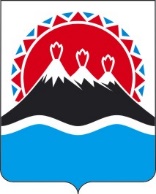 П О С Т А Н О В Л Е Н И ЕПРАВИТЕЛЬСТВА  КАМЧАТСКОГО КРАЯ                   г. Петропавловск-КамчатскийВ соответствии с Законом Камчатского края от 25.03.2008 № 28 «О Порядке разграничения муниципального имущества между муниципальными образованиями в Камчатском крае»ПРАВИТЕЛЬСТВО ПОСТАНОВЛЯЕТ:Утвердить перечень имущества, передаваемого Усть-Камчатским муниципальным районом в муниципальную собственность Ключевского сельского поселения в порядке разграничения муниципального имущества, согласно приложению к настоящему постановлению.Право муниципальной собственности на муниципальное имущество, передаваемое Ключевскому сельскому поселению в соответствии с настоящим постановлением, возникает со дня подписания передаточного акта о принятии имущества в муниципальную собственность Ключевского сельского поселения. Настоящее постановление вступает в силу после дня его официального опубликования.Приложение к постановлению                                                                                                                                                      Правительства Камчатского края                                                                                                                                                      от _______________№_________Переченьимущества, передаваемого Усть-Камчатским муниципальным районом в муниципальную собственность Ключевского сельского поселения в порядке разграничения муниципального имущества[Дата регистрации]№[Номер документа]О разграничении имущества, находящегося в муниципальной собственности, между Усть-Камчатским муниципальным районом и Ключевским сельским поселением Председатель Правительства - Первый вице-губернатор Камчатского края[горизонтальный штамп подписи 1]А.О. Кузнецов№ п/пПолное наименование организации, на балансе которой находится предлагаемое к передаче имуществоАдрес местонахождения организации, на балансе которой находится предлагаемое к передаче имуществоНаименование имуществаАдресместонахожденияимуществаИндивидуализирующие характеристики имуществаПункт ____части ____статьи 50Федерального закона от 06.10.2003 
№ 131-ФЗ 12345671Сооружение дорога, улица КрасноармейскаяКамчатский край, Усть-Камчатский муниципальный район, п. Ключи, ул. Красноармейскаякадастровый номер 41:09:0000000:537,протяженность 569 мп. 5 ч.12Сооружение дорога, ул. КироваКамчатский край, Усть-Камчатский район, п. Ключи, ул. Кировакадастровый номер 41:09:0000000:538,протяженность 5171 мп. 5 ч.13Сооружение дорога, ул. ШкольнаяКамчатский край, Усть-Камчатский муниципальный район, п. Ключи, ул. Школьнаякадастровый номер 41:09:0000000:539,протяженность 1093 мп. 5 ч.1